              					24. SJEDNICA ŠKOLSKOG ODBORA   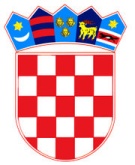      REPUBLIKA HRVATSKA OSNOVNA ŠKOLA MATIJE GUPCA           GORNJA STUBICAMatije Gupca 2, 49245 Gornja Stubica KLASA: 007-04/22-02/12URBROJ: 2140-64-22-1Gornja Stubica, 02.12.2022.Na temelju članka  43. 47. i 58. Statuta Osnovne škole Matije Gupca Gornja Stubica predsjednica Školskog odbora  Željka Franjković saziva  24. sjednicu Školskog odbora  koja će održati  dana 07.prosinca  2022.  (srijeda)  u 10;45  sati u OŠ Matije Gupca Gornja Stubica DNEVNI RED:Usvajanje predloženog Dnevnog reda  24.sjednice Školskog odbora 07.12.2022., (privitak poziv),Usvajanje zapisnika sa 23.sjednice Školskog odbora održane dana  24.11.2022.godine u 16;30 sati, sa svim odlukama i zaključcima, (privitak zapisnik)Davanje prethodne suglasnosti ravnateljici Škole za zaključivanje ugovora o radu  na radnom mjestu STRUČNI/A  SURADNIK/ICA  PSIHOLOG/PSIHOLOGINJAna neodređeno  puno vrijeme  (40 sati ukupnog tjednog radnog vremena) (privitak zahatjev),Donošenje  II.izmjene Financijskog plana  za 2022.godinu (privitak II. izmjena  FP)Donošenje odluke o izvođenju izvanučioničke nastave učenika  6.i 7.razreda u Zagreb dana 14.12.2022.godine, (privitak ponuda za  organizaciji IUN u Zagreb)  Pitanja, prijedlozi i mišljenja, razno.                                           Članak 47.Statuta ŠkoleU hitnim situacijama te posebno opravdanim razlozima sjednica Školskog odbora može se sazvati usmeno odnosno telefonskim putem ili elektroničkim putem. U slučaju održavanja elektroničke sjednice u pozivu za sjednicu koji se dostavlja svim članovima na njihovu mail adresu, uz dnevni red određuje se početak i završetak elektroničke sjednice, a u tom se vremenu članovi Školskog odbora očituju elektroničkim putem.Nakon završetka elektroničke sjednice sastavlja se zapisnik u čijem su privitku sva pristigla očitovanja.                                                                       Predsjednica Školskog odbora:                Željka FranjkovićDostaviti:I.Članovima Školskog odbora elektroničkim putem 1.Željka Franjković2.Martina Lešković3.Dinko Prpić4.Juraj Lukina 5.Vladimir Škvorc6.Željka Levak7. Marija Vrđuka PoldrugačII.Oglasna  ploča i mrežna stranica  OŠ Matije Gupca Gornja Stubica III.Ravnateljica škole, IV.Arhiva.